Összekeveredett képekVelázquez képei összekeveredtek! Válogasd szét a képcsíkokat, írd a számukat a megfelelő képcímhez!Öreg nő tojást süt:Mária Terézia infánsnő portréja:Az udvarhölgyek:1.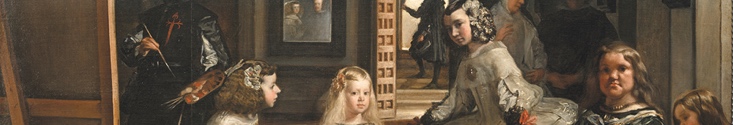 2.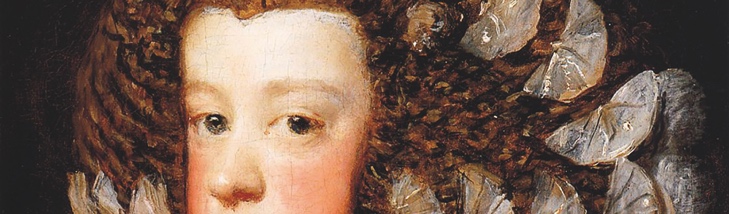 3.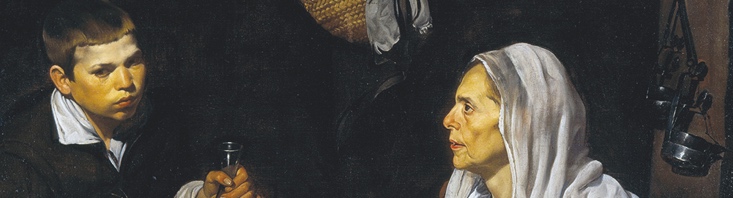 4.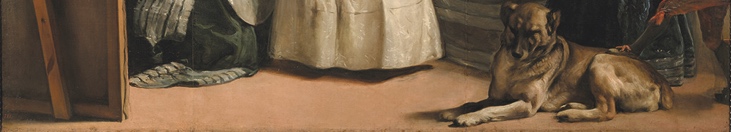 5.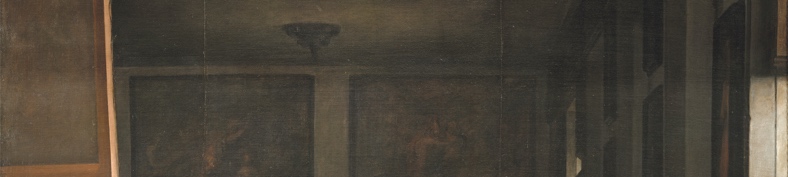 6.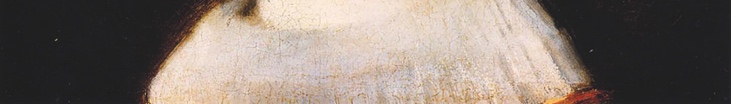 7.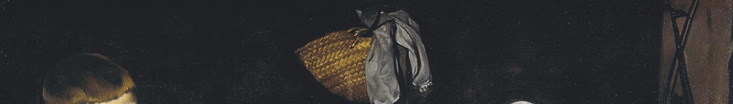 8.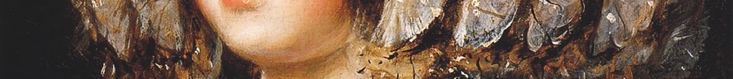 